ТЕХНОЛОГИЧЕСКАЯ  КАРТА  УРОКА10 класс                                                                               Дата: 28.04.2020Предмет            избранные вопросы математикиФ.И.О. учителя Козуб Т.И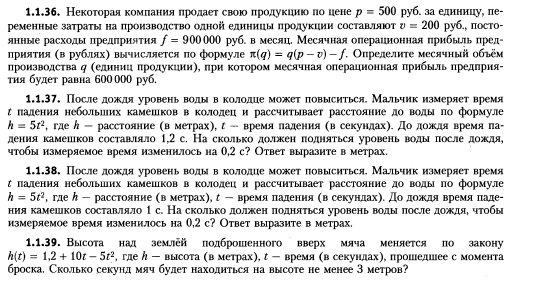 СРОК ВЫПОЛНЕНИЯДата 28апреля 2020 года Время 16.00АДРЕС ДЛЯ ОБРАТНОЙ СВЯЗИ: tanya.kozub.69@mail.ru4Дорогие ребята, у  вас всё получится,  удачи!